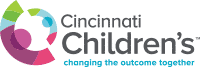 
TEXT REGISTRATIONReturning users advance to Step 2*You must have an existing CloudCME profile. To create a profile visit https://cchmc.cloud-cme.com 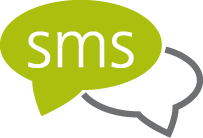 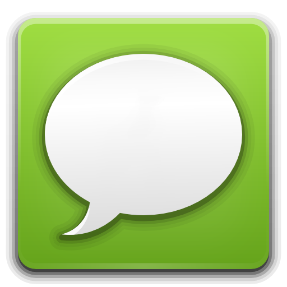 Step 1Text (513) 409-9506 your CME profile email addressReceive reply text:  “Thank you [Your Name], your phone number has been updated to [Your Cell Number]” NOTE: If reply text does not state [Your Name] you did not text your profile email address. Re-text a different email addressStep 2Text (513) 409-9506 today’s unique 5-digit activity code located by the entranceReceive reply text: “Thank you [Your Name] we have recorded your attendance for [Today’s Activity]”NOTE: If you do not receive a reply text, your CME transcript will not document today’s activity participation